МІНІСТЕРСТВО ОСВІТИ І НАУКИ УКРАЇНИЛьвівський національний університет імені Івана Франка Факультет філософськийКафедра теорії та історії культуриЗатвердженоНа засіданні кафедри теорії та історії культури філософського факультетуЛьвівського національного університету імені Івана Франка(протокол №1 від 29 серпня 2023 р.)Завідувач кафедри 	проф. Альчук М.П.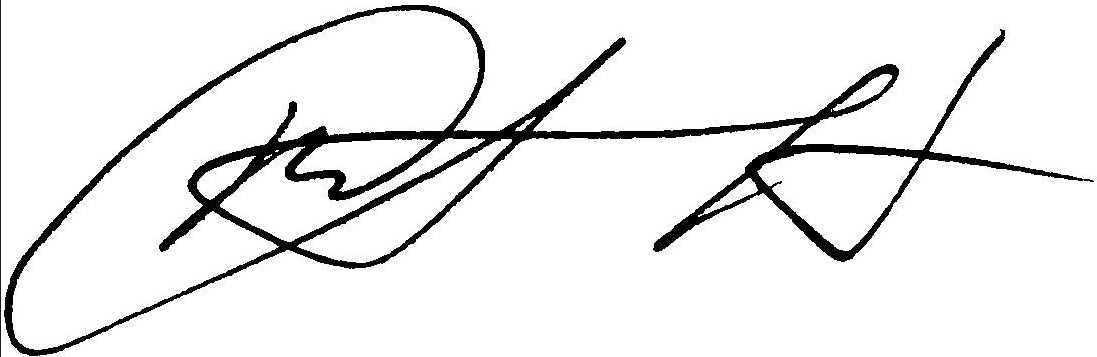 Силабус з навчальної дисципліни «Історія української культури», що викладається в межах ОПП першого (бакалаврського)рівня вищої освіти для здобувачівзі спеціальності – 012 – «Дошкільна освіта», 016 – «Спеціальна освіта»Львів 2023Силабус курсу «Історія української культури» 2023-2024 навчального рокуКритерії оцінювання (окремо длякожного виду навчальноїдіяльності)Критерії оцінювання.Максимум – 100 балів. Система оцінювання:Поточна успішність - 50 балів:Відповідь за планом семінару - 5 балів.Доповідь, презентація на власну тему чи обрану у програмі курсу - 5 балів. Індивідуальна робота - 10 балів.Доповнення, участь у дискусії, запропоновані кейси для обговорення - 3 бали. Контроль знань на четвертому та сьомому семінарах - по 10 балів.Приклад отримання максимальної кількості балів (може змінюватись, усталюється між конкретним студентом/студенткою та викладачем/викладачкою).Дві відповіді - в сумі 10 балів. Презентація або доповідь - 5 балів. Два доповнення - в сумі 5 балів.Два контролі знань - в сумі 20 балів. Індивідуальна робота - 10 балів.50 балівІспит - 50 балів. Відповіді на надані на початку семестру питання. Максимальна кількість балів за іспит: 50.Жодні форми академічної недоброчесності не толеруються.Додаток Схема курсуНазва курсуІсторія української культуриАдреса викладання курсуВул. Туган-Барановського, 7, Львів.Факультет та кафедра, за якою закріплена дисциплінаФілософський факультет, кафедра теорії та історії культури.Галузь знань, шифр та назва спеціальностіГалузь знань – 01 «Освіта».Спеціальність – 012 – «Дошкільна освіта», 016 – «Спеціальна освіта»Викладачі курсуЛекції: Довгань Марія Григорівна, кандидат філософських наук, доцент. Семінари: доц. Довгань М.Г., доц. Бойко І.М., доц. Пасічник І.Я., ПоліщукКонтактна інформація викладачівдоц. Довгань М. Г.: mariya.kokhanovska@lnu.edu.ua, тел. кафедри: (032) 239-42-10. доц. Бойко І.М.: bihor_5@ukr.net, тел. кафедри: (032) 239-42-10.доц. Пасічник І.Я.: Ihor.Pasitschnyk@lnu.edu.ua, тел. кафедри: (032) 239-42-10.доц. Поліщук Р.М.: rostyslav.polishchuk@lnu.edu.ua, тел. кафедри: (032) 239-42-10. Головний корпус ЛНУ ім. Івана Франка, каб. 357.Консультації по курсу відбуваютьсяКонсультації відбуваються через електронну пошту, Viber, Zoom.Сторінка курсуhttps://filos.lnu.edu.ua/employee/kohanovska-mariya-hryhorivnaІнформація про курсДисципліна «Історія української культури» викладається в 3 семестрі в обсязі 3 кредитів (90 годин) (за Європейською Кредитно-Трансферною Системою ECTS).Коротка анотація курсуКурс покликаний надати студентам/студенткам знання, сформувати вміння та навички, що стосуються історії української культури, визначення цінностей та особливостей української культури, її взаємодії з іншими культурами. Курс передбачає акцент на розвитку критичного мислення, дослідницькій роботі, аргументації власної позиції, розвитку особистісних зацікавлень студентів.Мета та цілі курсуМета – здобуття студентами знань, вмінь та навичок для аналізу культурних процесів в Україні, їх впливу на особистісне, національне та міжнародне життя.Цілі:∙ознайомити із культурними епохами в Україніпредставити основні здобутки духовної та матеріальної культури Українирозкрити значення міжкультурної комунікаціїнавчити аналізувати культурну динаміку українського суспільствасформувати вміння аналізу соціокультурного дискурсу сучасностірозвинути вміння обґрунтованого та толерантного відстоювання власної позиціївиявити вплив громадянської позиції та системи цінностей на розвиток суспільстваЛітература для вивчення дисципліниОсновна:Історія української культури : (від стародавніх часів до ХІХ століття) : ілюстрована хрестоматія : [в 3 ч.]. Ч. 1/ за заг. ред. Ю. С. Сабадаш. - Київ : Ліра-К, 2020. - 319, [1] с.Павлова О., Мельничук Т. Історія української культури. Київ: Центр учбової літератури, 2019. 319 с.Сабадаш, Ю. С. Історія української культури : курс лекцій для студ. усіх спец. ОС "Бакалавр" ден. та заоч. форм навчання / Ю. С. Сабадаш, Ю. М. Нікольченко, Л. Г. Дабло ; за заг. ред. Ю. С. Сабадаш ; МОНУкраїни, Маріупольський держ. ун-т, Історичний ф-т, Кафедра культурології та інформаційної діяльності. - Київ : Ліра-К, 2021. - 229, [1] с.Додаткова:Васіна З. Український літопис вбрання XIII–поч. XX ст. К.: Мистецтво, 2006. 448 с.Власто А. Запровадження християнства у слов’ян: Вступ до середньовічної історії слов’янства. Київ: Юніверс, 2004. 496 с.Вовк Ф. Студії з української етнографії та антропології: нова редакція. Харків: Видавець Савчук О. О., 2015. 464 с.Грушевський М. Хто такі українці і чого вони хочуть. Київ: Т-во «Знання», 1991. 240 с.Дарморіз О. В. Міфологія: навчальний посібник. Львів: Львівський національний університет імені Івана Франка, 2010. 247 с.Економічні, соціальні й культурні права / ред. А. Ейде, К. Краузе, А Розаса. Одеса: АО Бахва, 2006. 728 с.Замки та фортеці: альбом / упоряд. Л. Прибєги. Київ: Мистецтво, 2007. 352 с.Звичаї українського народу / автор і упоряд. текстів М. Ткач; упоряд. Н. Павленко. Київ: Вета–Прес, 2007. 124 с.Ідеї, смисли, інтерпретації образотворчого мистецтва: українська теоретична думка XX століття: антологія. Ч.Ч. 2 / упор. Р. М. Яців. Львів: Львівська національна академія мистецтв, 2012.Історія світової та української культури: підручник / В. Греченко, І. Чорний, В. Кушнерук, В. Режко. Київ: Літера, 2000. 464 с.Карась А. Філософія громадянського суспільства в класичних теоріях і некласичних баченнях: монографія. Київ; Львів: Видавничий центр ЛНУ імені Івана Франка, 2003. 520 с.Крвавич Д. П. Українське мистецтво: навч. посіб. для студ. вузів у трьох частинах. Львів: Світ, 2003.Культурологія: енциклопедичний словник / М. П. Альчук, Ф. С. Бацевич, І. М. Бойко; ред. В. П. Мельник. Львів: Львівський національний університет імені Івана Франка, 2013. 508 с.Лекції з історії світової та вітчизняної культури: навч. посіб / ред. А. В. Яртись, В. П. Мельник. Львів: Світ, 2005. 568 с.Лютий Т. Культура масова і популярна: теорії та практики. Київ: Україна, 2007. 123 с.Мистецтво української діаспори: повернуті імена / Національна комісія з питань повернення в Україну культурних цінностей при Кабінеті Міністрів України, Академія мистецтв України, Інститут мистецтвознавства, фольклористики та етнології ім. Рильського НАН України. Київ: Тріумф, 1998. 382 с.Мусієнко О. С. Українське кіно: тексти і контекст. Вінниця: Глобус–Прес, 2009. 415 с.Сінькевич О. Б. Соціальні практики масової культури: ідентифікаційний дискурс: монографія. Львів: Львівський національний університет імені Івана Франка, 2015. 359 с.Степико М. Т. Українська ідентичність: феномен і засади формування: монографія. Київ: НІСД, 2011. 336 с.Українське мистецтво у полікультурному просторі: навч. посіб. / ред. О. П. Рудницька. Київ: ЕксОб, 2000. 205 с.Українське образотворче мистецтво: імена, життєписи, твори (XI–XXI ст.) / ред. Р. М. Яців та ін. Харків: Факт, 2012. 720 с.Українські митці у світі: матеріали до історії українського мистецтва ХХ століття / автор–упор. Г. Стельмащук. Львів: Апріорі, 2013. 516 с.Черкес Б. Національна ідентичність в архітектурі міста. Львів: Львівська політехніка, 2008. 266 с.Тривалість курсу1 семестр.Обсяг курсу3 кредити (90 годин): 32 год. ауд. (16 год. лек., 16 год. практ.) та 58 год. самостійної роботи.Очікувані результати навчанняУ результаті вивчення навчальної дисципліни студент повинензнати:особливості мистецьких стилівперіодизацію та особливості культурних епох в Українівидатних українців та їх внесок в українську та світову спадщинувизначні пам’ятки духовної та матеріальної культури Україниособливості ментальності українського народувміти:∙визначати стилі пам’яток культуридосліджувати взаємозв’язок між розвитком культури та державианалізувати культурні та суспільно-політичні явища сучасної Українивиявляти культурні цінності та явища антикультуривизначати сфери можливого особистого заангажування у розвиток української культури відповідно до професійної кваліфікаціїКлючові словаІсторія української культури, ренесанс, бароко, мистецтво, скульптура, кіно, графіка, література, цінності.Формат курсуОчна форма навчання.ТемиДив. інформацію у таблиці.Підсумковий контроль, формаІспит.ПререквізитиДля вивчення курсу студенти потребують базових знань із соціо-гуманітарних дисциплін.Навчальні методи та техніки, які будуть використовуватися під час викладання курсуСловесні, наочні, практичні, пояснювально-ілюстративний метод, дослідницький.Необхідне обладнанняПроектор, ноутбук, дошка, маркери, крейда.ОпитуванняАнкету-оцінку з метою оцінювання якості курсу буде надано по завершенні курсу.Питання для контролюНазвіть приклади духовної та матеріальної культури.Охарактеризуйте функції культури.Порівняйте п’ять теорій походження українського народу.Обґрунтуйте, з якого часу правомірно вести мову про існування української культури?Які культурні епохи характерні для території України та коли вони тривали?Охарактеризуйте найдавніші поселення людей на території України.У чому полягає суть неолітичної революції?Які Вам відомі первісні форми релігійних вірувань?Розкрийте досягнення скіфів у культурному та суспільно-політичному аспектах.Охарактеризуйте взаємовпливи між культурами в античних містах Північного Причорномор’я.Який період охоплювала культура Київської Русі та на якій території вона поширювалась?Як вплинули на формування культури Київської Русі зовнішні суспільно- політичні чинники?Що сприяло консолідації населення та розвитку Київської Русі?Яке місце займав розвиток культури у діяльності князів?Як вплинула культура Київської Русі на культуру інших народів?Яке місце посідала Київська Русь у середньовічній Європі?У чому виражається вплив на культуру Київської Русі Візантійської культури?Порівняйте вплив язичництва та християнства на формування культури.Назвіть сім визначальних характеристик культури Київської Русі.Назвіть передумови виникнення, територію поширення та причини занепаду Галицько-Волинського князівства.Назвіть сім визначальних характеристик культури Галицько-Волинського князівства.Порівняйте європейський та український Ренесанс.Як відображалися ідеї гуманізму в культурі Ренесансу?Визначіть сім основних характеристик українського Ренесансу.Охарактеризуйте суспільно-політичну ситуацію епохи Ренесансу.Яким було світорозуміння епохи Ренесансу?Яке місце займала релігія у розвитку культури?Назвіть п’ять представників Ренесансу та розкрийте їх внесок у розвиток культури.Назвіть меценатів епохи Ренесансу та їхній внесок у розвиток культури.Проаналізуйте розвиток освіти в епоху Ренесансу.Охарактеризуйте розвиток книгодрукування в Україні.Назвіть п’ять архітектурних пам'яток Ренесансу.Охарактеризуйте суспільно-політичний стан в Україні у другій половині XVII–XVIII століттях.Порівняйте європейське та українське бароко.Назвіть сім головних характеристик епохи Бароко в Україні.Охарактеризуйте світогляд епохи Бароко.Назвіть основні етапи розвитку та визначних представників Львівськогоуніверситету та Києво-Могилянської академії.Охарактеризуйте літературу та назвіть п’ять творів Бароко.Назвіть ключові філософські ідеї Г. Сковороди.Як виражався стиль бароко в архітектурі?Назвіть п’ять архітектурних пам’яток та чотирьох архітекторів епохи Бароко.Охарактеризуйте культуру козацької держави.Які досягнення у театральному мистецтві відбулися в епоху Бароко?Охарактеризуйте суспільно-політичну ситуацію в Україні наприкінці ХVІІІ–на початку ХХ століття.Які мистецькі напрями домінують в Україні наприкінці ХVІІІ–на початку ХХ століття?Порівняйте національно-культурне відродження на Лівобережній та Правобережній Україні.Назвіть осередки національно-культурного відродження в Україні.Як вплинуло створення політичних партій на тогочасну суспільно-політичну ситуацію?Висвітліть історію створення національного гімну України.У чому полягає внесок Т. Шевченка, І. Франка, Лесі Українки та о. М. Вербицького у розвитку української культури?Визначіть роль Української Греко-Католицької Церкви у національно-культурному відродженні.Охарактеризуйте внесок семи діячів у національно-культурне відродження в Україні.Яке місце займали університети в соціокультурному просторі України кін. ХVІІІ–поч. ХХ століття?Охарактеризуйте розвиток архітектури у період національно-культурного відродження.Охарактеризуйте розвиток скульптури у період національно-культурного відродження.Визначіть здобутки у розвитку театрального мистецтва кін. ХVІІІ–поч. ХХ століття.Охарактеризуйте суспільно-політичну ситуацію на території України у XX столітті.Проаналізуйте вплив зовнішніх суспільно-політичних та культурних чинників на розвиток української культури.Назвіть головні чинники розвитку української культури у XX столітті.Охарактеризуйте мистецькі напрями та течії XX століття.Охарактеризуйте літературний дискурс XX століття.Назвіть п’ять представників «розстріляного відродження» та головні мотиви їх творчості.Назвіть п’ять шістдесятників та проаналізуйте їх діяльність.Охарактеризуйте розвиток освіти у XX столітті.Назвіть сім досягнень українських науковців XX століття.Проаналізуйте стилі та напрями української музики XX століття.Назвіть п’ять українських композиторів XX століття.Охарактеризуйте розвиток театрального мистецтва XX ст. та назвіть його чотирьох представників.Проаналізуйте етапи розвитку українського кіномистецтва.Охарактеризуйте три твори кіномистецтва XX століття.Назвіть п’ять українських архітекторів та скульпторів, а також їхні основні роботи.Назвіть 5 українських живописців та охарактеризуйте їх внесок в українську культуру.Назвіть осередки української культури в діаспорі та охарактеризуйте їх внесок в розвиток української культури.Назвіть риси сучасного соціокультурного простору України.Висвітліть передумови проголошення незалежності України.Що таке громадянське суспільство?Що таке національна ідея?Назвіть найбільші культурно-мистецькі події України.Проаналізуйте тенденції змін у системі цінностей українців (з часу проголошення Незалежності до поточного року).Проаналізуйте розвиток актуального мистецтва та його місце в українській культурі.Охарактеризуйте літературний дискурс сучасності.Проаналізуйте розвиток української літератури у XX–XXI століттях.Назвіть п’ять письменників та поетів сучасності та їх основні твори.Проаналізуйте досягнення українського кіномистецтва.Порівняйте чотири українські кінострічки.Охарактеризуйте розвиток сучасного театрального мистецтва.Проаналізуйте стан розвитку сучасної української музики.Яке місце займає релігія у соціокультурному просторі сучасної України?Охарактеризуйте стан розвитку сучасної архітектури та скульптуриПроаналізуйте розвиток живопису та назвіть чотирьох авторів.Які існують типи культурної взаємодії?Що таке культурна ідентичність?Охарактеризуйте ментальні риси українця.Що таке національний характер?Які цінності переважають у сучасному українському суспільстві?Розкрийте суть понять «етнографічна група» та «національна меншина».Охарактеризуйте стан культури національних меншин в Україні.Як сьогодні реалізується культурна політика?Поточне оцінюванняПоточне оцінюванняПоточне оцінюванняПоточне оцінюванняПоточне оцінюванняПоточне оцінюванняПоточне оцінюванняПоточне оцінюванняПоточне оцінюванняПоточне оцінюванняДваконтролі знаньДваконтролі знаньСумаЗмістовий модуль №1Змістовий модуль №1Змістовий модуль №1Змістовий модуль №1Змістовий модуль №1Змістовий модуль № 2Змістовий модуль № 2Змістовий модуль № 2Змістовий модуль № 2Змістовий модуль № 22020100Т1Т2Т3Т4Т5Т5Т6Т7Т81010101010101010Шкала оцінювання: вузу, національна та ECTSШкала оцінювання: вузу, національна та ECTSШкала оцінювання: вузу, національна та ECTSШкала оцінювання: вузу, національна та ECTSШкала оцінювання: вузу, національна та ECTSШкала оцінювання: вузу, національна та ECTSШкала оцінювання: вузу, національна та ECTSШкала оцінювання: вузу, національна та ECTSШкала оцінювання: вузу, національна та ECTSШкала оцінювання: вузу, національна та ECTSТиж.	/дата	/год.-Тема,	план,	короткі тезиФормадіяльності (заняття)**лекція, самостійна, дискусія, груповаробота)Література.*** Ресурси в інтернетіЗавдання, годТерміни виконання2//2 год.Тема.	Сутність культури. Розвиток культури		на території України уЛекція1. Васіна З. Український літопис вбрання 11 000 років до н.е.–XIII ст. н.е. : науково-художні реконструкції / Зінаїда Васіна. – К. :1. Праця у групах. Знайти відповідники: давні культури на території України та1 семінардослов’янський період.Мистецтво, 2003. – 448 с. –(Український літопис вбрання ; т. 1).Історія культури давнього населення України / [ред. колегія П.П. Толочко та ін.]. – К. : Наукова думка, 2001. – 1135 с.Мистецтво первісної доби та стародавнього світу / [В. Білозор таін.]. – К. : Інститут мистецтвознавства, фольклористики та етнології ім. М. Т. Рильського НАНУ, 2008– . – Т. 1 : Історія українського мистецтва. – 2008. – 709 с.Трипільська цивілізація у спадщині України : матеріали та тези доповідей конф., 30-31 тр. 2003 р. / Український благодійний фонд «Трипілля», Всеукраїнське товариство «Просвіта» ім. Т.Г. Шевченка. – К. : Просвіта,2003. – 325 с.пам’ятки/характерні риси трипільців, кіммерійців, скіфів, сарматів.Дебати: «Джерела формування української культури».Есе      на       тему:«Особливості		та характерні	риси української культури».Аналіз феномену української культури за допомогою	методу«Займи позицію».3//2 год.Тема.	Сутність культури. Розвиток культури		на території України у дослов’янськийперіодСемінарське заняття4//2 год.Тема. Культура Київської Русі та Галицько-Волинського князівства.ЛекціяАлександрович В. Українське малярство XIII–XV ст. / Володимир Александрович. – Львів : Видано коштом Стефанії Тершаковець- Бережницької та ЮріяБережницького, 1995. – 196 с.Власто А. Запровадження християнства у слов’ян : Вступ досередньовічної історії слов’янства / А.Аналіз джерел розквіту культури (за допомогою методу «Коло ідей»).Дискусія   на    тему«Значення християнства у розвитку української культури: Київська Русь та сьогодення».2 семінарВласто ; [пер. з англ. Р. Ткачук, Ю. Терех]. – К. : Юніверс, 2004. – 496 с.Дзюба О. Літопис найважливіших подій культурного життя в Україні (X– середина XVII ст.) : посіб.–довідник / О. Дзюба, Г. Павленко. – К.: АртЕк, 1998. – 200 с.Кордон М. Українська та зарубіжна культура : підр. / М. В. Кордон. – 3-тє видання. – К. : ЦУЛ, 2010. – 584 с.Мистецтво Київської Русі : архітектура ; мозаїки ; фрески ;іконопис, мініатюра ; декоративно- ужиткове мистецтво : альбом / [автор-упор. Ю. С. Асєєв]. – К. : Мистецтво, 1989. – 60 с.Михайлова Р. Д. Художня культура Галицько-Волинської Русі / Р. Д. Михайлова. – К. : Слово, 2007. – 490 с.Павленко Ю. Дохристиянські вірування давнього населення України/ Юрій Павленко. –К. : Либідь, 2000. – 328 с.Павленко Ю. Передісторія давніх русів у світовому контексті / Юрій Павленко. – К. : Фенікс, 1994. – 400 с.Фіголь М. Мистецтво стародавнього	Галича	/	Михайло Фіголь.	– К. : Мистецтво, 1997. – 224 с.Черепанова С. Філософія родознавства : навч. посіб. / СвітланаЧерепанова. – К. : Знання, 2008. – 460с.5//2 год.Тема. Культура Київської Русі та Галицько-Волинського князівства.Семінарське заняття6//2 год.Тема.	Ренесанс	в українській культурі.ЛекціяІсаєвич Я. Д. Братства та їх роль в розвитку української культури XVI– XVIII ст. / Я. Д. Ісаєвич ; Інститут суспільних наук Львівськогодержавного університету імені Івана Франка. – К. : Наукова думка, 1966. – 249 с.Історія української культури / [гол. ред. Я. Д. Ісаєвич]. – К. : Науковадумка, – 2001– . – Т. 2 : Українська культура XIII–першої половини XVII століть. – 2001. – 847 с.Литвинов В. Д. Україна в пошуках своєї ідентичності, XVI–початок XVII століття : історико-філософський нарис / В. Д. Литвинов ; Національна академія наук України ; Відділення релігієзнавства Інституту філософії ім. Г. С. Сковороди. – К. : Наукова думка, 2008. – 528 с.Любченко В. Ф. Львівська скульптура XIV–XVII століть / В. Ф. Любченко. – К. : Наукова думка, 1981.– 214 с.Мельник І. Львівське середмістя : всі вулиці, площі, храми й кам’яниці / Ігор Мельник. – Львів : Апріорі, 2011.– 318 с.1. Брейнстормінг: гуманізм українськогоРенесансу та сьогодення.3 семінарОвсійчук В. А. Українське мистецтво XIV–першої половини XVII століття / В. А. Овсійчук. – К. : Мистецтво, 1985. – 168 с.Скоп Л. Українське церковне малярство в Галичині : техніка та технологія XV– XVIII століть / Лев Скоп ; Музей «Дрогобиччина» ;Творче об’єднання «Кактус». – Дрогобич : Коло, 2013. – 191 с.7//2 год.Тема.	Ренесанс	вукраїнській культурі.Семінарське заняття8//2 год.Тема.	Культура України		другоїполовини	XVII–XVIII століть.ЛекціяЗапорожці : до історії козацької культури / [ред. Ю. Косенко]. – К. : Мистецтво, 1993. – 396 с.Історія української культури / [гол. ред. В. А. Смолій]. – К. : Наукова думка, – 2001– . – Т. 3 : Українська культура другої половини XVII- XVIII століть. – 2003. – 1246 с.Моздир М. Володимир Лупійчук – співець українського козацтва / Микола Моздир ; Інститут народознавства НАН України. – Львів : Інститут народознавства НАН України, 2005. – 143 с.Павленко С. Іван Мазепа як будівничий української культури / Сергій Павленко. – К. : Видавничий дім «КМ Академія», 2005. – 300 с.Таранушенко С. Архітектура урядових будівель Гетьманщини XVIII ст. / Стефан Таранушенко. – Х.Аналіз особливостей українського Бароко за допомогою методу«Рольові ігри».Дискусія на тему«Феномен козацького бароко».4 семінар: Харківський приватний музей міської садиби, 2013. – 140 с.Українське бароко та європейський контекст : архітектура ; образотворче мистецтво ; театр і музика / [ред. кол. О. Г. Костюк та ін.]. – К. : Наукова думка, 1991. – 256 с.Lewin P. Ukrainian drama and theater in the seventeenth and eighteenth centuries / Paulina Lewin. –Edmonton : Canadian Institute of Ukrainian Studies Press, 2008. – 218 p.9//2 год.Тема.	Культура України		другоїполовини	XVII–XVIII століть.Семінарське заняття10//2 год.Тема. Суспільно- історичні умови та культурне життя в Україні наприкінці ХVІІІ–на початку ХХ століття.ЛекціяЗа часів Маркіяна Шашкевича : (львівське мистецтво першої половини століття) : каталог виставки : графіка ; живопис ; скульптура ; ужиткове мистецтво : із львівських збірок / [упор. С. Малець, С. Костюк]. – Львів : Львівська наукова бібліотека ім. В. Стефаника, 1992. – 54 с.Історія української культури / [гол. ред. Г. А. Скрипник]. – К. : Наукова думка, – 2001– . – Т. 4, кн. 1 : Українська культура першої половини XIX століття. – 2008. – 1008 с. Т. 4, кн. 2 :Українськакультура другої половини ХІХ століття. – 2005. – 1295 с.Короткийтермінологічний диктант.Визначити основні здобутки української культури в період Національно-культурного відродження	(задопомогою	методу«Логічний ланцюжок»).5 семінарОвсійчук В. Класицизм і романтизм в українському мистецтві / Володимир Овсійчук. – К. : Дніпро, 2001. – 447 с.Чорній С. Карпенко-Карий і театр / Степан Чорній. – Мюнхен : Український Вільний Університет, 1978. – 175 с.11//2 год.Тема. Суспільно- історичні умови та культурне життя в Україні наприкінціХVІІІ–на початку ХХ століття.Семінарське заняття12//2 год.Тема.	Особливості розвиткуукраїнської культури	у	ХХ столітті.ЛекціяБірюльов Ю. Мистецтво львівської сецесії / Юрій Бірюльов. – Львів : Центр Європи, 2005. – 184 с.Брюховецька Л. Приховані фільми: українське кіно 1990-х / Лариса Брюховецька. – К. : АртЕк, 2003. – 382 с.Голубець О. Мистецтво XX століття : український шлях / ОрестГолубець. – Львів : Колір ПРО, 2012. – 199 с.Горинь Б. Олександр Архипенко / Богдан Горинь. – К. : Атлант ЮЕмСі, 2007. – 63 с.Єрмакова Н. Березільська культура : історія, досвід / Наталя Єрмакова ; Національна академія мистецтв України, Інститут проблем сучасного мистецтва. – К. : Фенікс, 2012. – 509 с.За допомогою методу«Акваріум» визначити основні досягнення української культури у XX ст.Опрацювати працю Л. Костенко «Гуманітарна аура нації або дефект головного дзеркала».Відвідини культурно- мистецьких заходів.6 семінарІдеї, смисли, інтерпретації образотворчого мистецтва : українська теоретична думка XX століття : антологія. Ч. 1. Ч. 2 / [упор. Р. М.Яців]. – Львів : Львівська національна академія мистецтв, 2012.Красильникова О. В. Історія українського театру ХХ сторіччя / О.В. Красильникова. – К. : Либідь, 1999.– 208 с.Лесь Курбас у театральнійдіяльності, в оцінках сучасників : документи / [ред. В. Ревуцький]. – Балтимор ; Торонто : Смолоскип, 1989. – 1026 с.Макарик І. ПеретворенняШекспіра : Лесь Курбас, український модернізм і радянська культурна політика 1920-х років / Ірина Макарик. – К. : Ніка- Центр, 2010. – 347 с.Малаков Д. Архітектор Городецький : архівні розвідки / Дмитро Малаков. – К. : Кий, 1999. – 239 с.Мистецтво української діаспори : повернуті імена / Національна комісія з питань повернення в Україну культурних цінностей при Кабінеті Міністрів України, Академія мистецтв України, Інститут мистецтвознавства, фольклористики та етнології ім. Рильського НАН України. – К. :Тріумф, 1998. – 382 с. Випуск 1.Мусієнко О. С. Українське кіно : тексти і контекст / О. С. Мусієнко. – Вінниця : Глобус-Прес, 2009. – 415 с.Поетичне кіно : заборонена школа: пам’яті Івана Миколайчука. – К. : АртЕк ; Редакція журналу «Кіно- Театр», 2001. – 464 с.Скібіцька Т. Київський архітектурний модерн (1900–1910-і роки) / Тетяна Скібіцька. – Львів : Центр Європи, 2011. – 231с.Стельмащук С. У світі звуків і слова : про діячів української культури другої половини XX століття/ Степан Стельмащук. – Львів :Видавництво Тараса Сороки, 2009. – 319 с.Чепелик В. В. Український архітектурний модерн / [упор. З. В. Мойсеєнко- Чепелик]. – К. : КНУБА, 2000. – 378 с.Яців Р. Українське мистецтво XX століття : ідеї, явища, персоналії :збірник статей / Р. Яців. – Львів : Інститут народознавства, 2006. – 349 с.Archipenko : international visionary/ [edited by Donald H. Karshan]. –Washington : Smithsonian Institution Press, 1969. – 116 p.13//2 год.Тема.	Особливості розвиткуукраїнськоїкультури	у	ХХ столітті.Семінарське заняття14//2 год.Тема.	Сучасний соціокультурний простір України.ЛекціяБулат Т. Світ Миколи Лисенка : національна ідентичність, музика і політика України XIX–початку XX століття / Т. Булат, Т. Філенко. – Нью- Йорк : Українська Вільна Академія Наук у США. – 408 с.Голубець О. Між свободою і тоталітаризмом : мистецькесередовище Львова другої половини ХХ століття / О. Голубець ; Львівська Академія Мистецтв. – Львів : Академічний експрес, 2001. – 176 с.Жіночий образ у сучасному українському мистецтві / [упор. Л. Черватюк]. – К. : Навчальна книга, 2007. – 317 с.Імпресіонізм і Україна / [упор. О. Жбанкова]. – К. : Галерея, 2011. – 238 с.Історія української культури. / [гол. ред. М. Г. Жулинський]. – К. : Наукова думка, – 2001– . – Т. 5, кн. 1 : Українська культура XX–початку XXI століть. – 2011. – 862 с. Т. 5, кн. 2 : Українська культура XX–початку XXI століть. – 2011. – 1031 с. Т.5, кн. 4 : Українська культура ХХ–початку ХХІ століть. Проблеми функціонування, збереження і розвитку культури в Україні. – 2013. – 941 с.Карась А. Філософія громадянського суспільства вкласичних теоріях і некласичнихбаченнях : монографія. – К. ; Львів :Дискусія на тему: «Які цінності віддзеркалює сучасна культура?».Аналіз розвитку сучасної	літератури (наукові статті на вибір).Формування таблиці ключових здобутків матеріальної та духовної культури українського народу.7 семінарВидавничий центр ЛНУ імені Івана Франка, 2003. – 520 с.Кравченко Б. Соціальні зміни і національна свідомість в Україні ХХ ст. / Богдан Кравченко ; [пер. з англ. В. Івашко, В. Корнієнко]. – К. : Основи, 1997. – 423 с.Петрова О. Мистецтвознавчі рефлексії : історія, теорія та критикаобразотворчого мистецтва 70-х років ХХ століття–початку ХХІ століття : збірка статей / Ольга Петрова ;Національний університет «Києво- Могилянська академія». – К. :Видавничий дім «КМ Академія», 2004. – 397 с.Степико М. Т. Українськаідентичність : феномен і засади формування : монографія / М. Т.Степико. – К. : НІСД, 2011. – 336 с.Степовик Д. Нова українська ікона XX і початку XXI століть : традиційна іконографія та нова стилістика / Дмитро Степовик. – Жовква : Місіонер, 2012. – 286 с.Українське мистецтво у полікультурному просторі : навч. посіб. / [ред. О. П. Рудницька]. – К. : ЕксОб, 2000. – 205 с.Черкес Б. Національнаідентичність в архітектурі міста / Богдан Черкес ; Національнийуніверситет «Львівська політехніка». – Львів : Львівська політехніка, 2008. – 266 с.15//2 год.Тема.	Сучасний соціокультурнийпростір України.Семінарське заняття16//2 год.Тема. Українська та світова культура.ЛекціяГрушевський М. Хто такі українці і чого вони хочуть / Михайло Грушевський. – К. : Т-во «Знання», 1991. – 240 с.Донченко О. Архетипи соціального життя і політика : (глибинні регулятивипсихополітичного повсякдення) / О. Донченко, Ю. Романенко. – К. : Либідь, 2001. – 334 с.Економічні , соціальні й культурні права / [ред. А. Ейде, К. Краузе, А Розаса ; пер. з англ. Г. Є. Краснокутський ; наук. ред. Г. І.Чанишева]. – О. : АО Бахва, 2006. – 728 с.Звичаї українського народу / [упор. Н. Павленко]. – К. : Вета-Прес, 2007. – 124 с.Косміна О. Традиційне вбрання українців : в 2 т. / Оксана Косміна. – К. : Балтія-Друк, 2007– . – Т. 1 : Лісостеп ; Степ. – 2007. – 157 с. Т. 2 : Полісся ; Карпати. – 2009. – 157 с.Культурологія : навч. посіб. для студ. вищ. навч. закл. / С. Абрамович, М. Тілло, М. Чікарьова ; Київський національний торговельно-економічний університет, Чернівецький торговельно-економічний інститут. – К. : Кондор, 2005. – 347 с.1. Визначення внеску українських діячів у світову культуру (за допомогою методу Case- study).8 семінарЛютий Т. Культура масова і популярна : теорії та практики / Т. Лютий, О. Ярош ; Інститут філософії імені Г. С. Сковороди Національної Академії наук України. – К. : Україна, 2007. – 123 с.Посацький Б. Простір міста іміська культура : (на зламі XX–XXI ст.) / Б. С. Посацький. – Львів : Львівська політехніка, 2007. – 207 с.Сторі Дж. Теорія культури та масова культура : вступний курс / Джон Сторі ; [пер. з англ. Сергій Савченко]. – Х. : Акта, 2005. – 357 с.Українські митці у світі : матеріали до історії українського мистецтва ХХ століття / [автор-упор. Г. Стельмащук]. – Львів : Апріорі, 2013. – 516 с.Шедеври українського живопису : альбом / [упор. Д. Горбачов]. – К. : Мистецтво, 2008. – 602 с.17//2 год.Тема. Українська тасвітова культура.Семінарськезаняття